ÉLETBENLÉTI BIZONYLAT IRÁNTI KÉRELEM a külföldi nyugdÍj ÉLVEZŐINEKAz általános közigazgatási eljárásról szóló törvény 30. szakasza („A SZK Hivatalos Közlönye“ 16/18. szám) alapján kérelmezem életbenléti bizonylat kiadását mivel külföldi nyugdíj élvezője vagyok. _______________________________________ (a kérelmező neve és vezetékneve), _________________________________ ( JMBG/SZSZ)A kérelemhez csatolom:Megjegyzések:A Városi Közigazgatási Hivatal köteles a kérelem tárgyát a benyújtás napján vagy legkésőbb a kérelem benyújtásától számított 30 napon belül megoldani. A javasolt határidő azonnal.Illetékek/térítmények: illetékmentesA kérelem benyújtásának helye és ideje____________________________			                                               _______________________________	                                                                                                                              A kérelmező neve és vezetékneve_______________________________Cím_______________________________Személyi igazolvány száma_______________________________Elérhetőségi telefon_______________________________Aláírás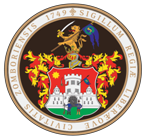 Szerb köztársaságVAJDASÁG AUTONÓM TARTOMÁNYZombor VárosVárosi közigazgatási hivataláltalános közigazgatási osztálySSZDokumentumokElfogadott forma1 Érvényes személyi igazolvány/utazási okirat(útlevél)Felmutatni